NEW Breakfast & After-School Club: Go Beanies (STARTS 9TH JANAURY 2019)About Go Beanies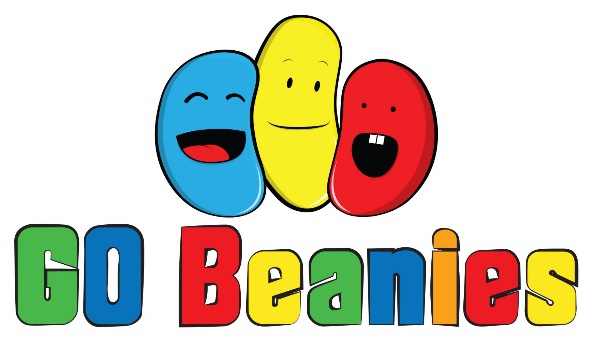 The founders of Go Beanies are Irene and Patrick Casey who both have more than 25 years experience in children’s education and are active members of the local community. Go Beanies is an Ofsted registered childcare provider recently graded ‘Outstanding’. The breakfast and after-school club provides fun ways for children to play, learn new skills and make new friendships with a daily enrichment programme including Outdoor Explorer, Active Kicks, Messy Science, Artistic Adventure, Play & Relax and Fun & Games.The Breakfast Club runs from 8-8.45am; and the After-School Club runs from 3.15-5.45pm.About our club: Frequently Asked Questions - click hereGo Beanies Booking Form 2018-19Registration FormBreakfast and After School Club Staff:Manager                 Patrick CaseySEND                        Irene CaseySafeguarding         Irene CaseyContactAddress: Go Beanies Limited, 5a The Square, Pangbourne RG8 7AGTelephone :01189 962678	✉ info@gobeanies.org	www.gobeanies.org